  Дорогие друзья! Приглашаем Вас принять участие в онлайн мероприятиях для граждан пожилого возраста и инвалидов. В настоящее время работа отделения дневного пребывания переведена в режим онлайн, в связи с пандемией коронавируса.  На сайте «Одноклассники» создана страница Отделения дневного пребывания к которой могут присоединиться все желающие пройдя по ссылке: https://ok.ru/profile/582765500865. Здесь вы можете увидеть фотографии прошлых заездов в отделение – вспомнить счастливые, безмятежные дни без коронавируса, пообщаться с друзьями, сделать разминку, дыхательную гимнастику, зарядку, провести сеанс психологической разгрузки, попробовать свои силы в мастер-классах по изготовлению декоративных предметов, принять участие в виртуальных экскурсиях.  Не теряйте времени – присоединяйтесь к активному и творческому образу жизни!- Как стать участником группы Здоровья? 1. позвонить по телефону 8(35144)-5-22-53 и получить консультацию по подключению к странице отделения в Одноклассниках, messenger Viber или WhatsApp2. добавиться в друзьяЕжедневно к услугам отдыхающих:- консультации медицинской сестры- творческие занятия с       инструктором по труду- игры - конкурсы - виртуальные экскурсии-информационные материалы по финансовой и компьютерной грамотностиЗдесь Вы найдете друзей, обретете уверенность в своих силах, поправите здоровье и с пользой для себя проведете свободное времяРасписание онлайн-мероприятий:По всем вопросам обращаться по адресу:с. Долгодеревенское, ул. Северная 14или позвонив по телефону: 8(35144) 5-22-53Заведующий:Наталья Игоревна ИгнатенкоИнтернет-сайт: kcso16.eps74.ruЭл.почта: mukcson_sosnovka@mail.ru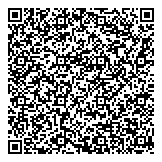 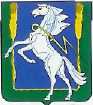 КЦСОН Сосновского муниципального района Челябинской области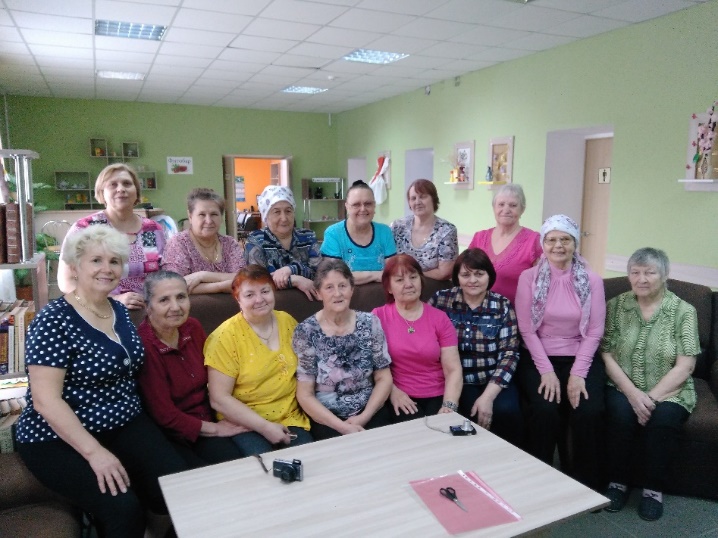 «Стареть – это всего лишь дурная привычка, на которую у занятых людей не хватает времени»  А. МоруаОтделение дневного пребывания приглашает граждан пожилого возраста и инвалидов на социальную реабилитацию, отдых и оздоровление в дистанционном форматес.Долгодеревенское2020 г.Психологическая разгрузка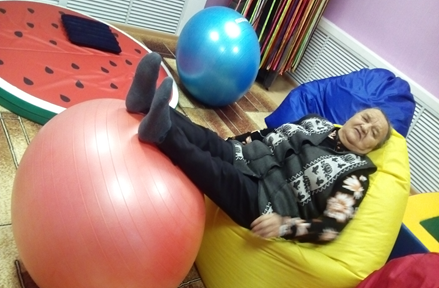 Занятия по трудотерапии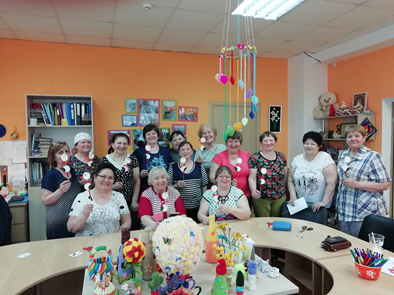 Танцетерапия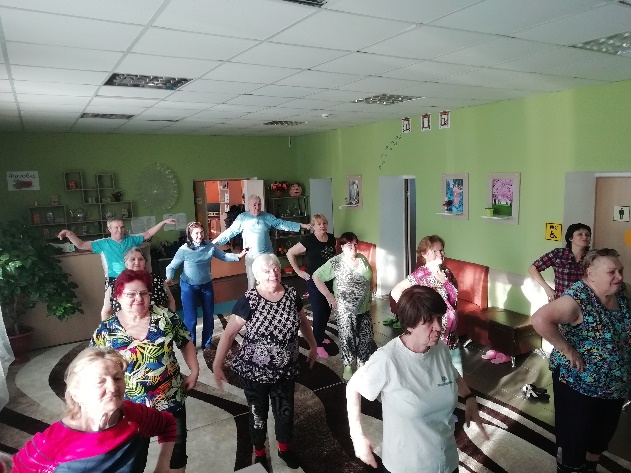 Занятия на фитболе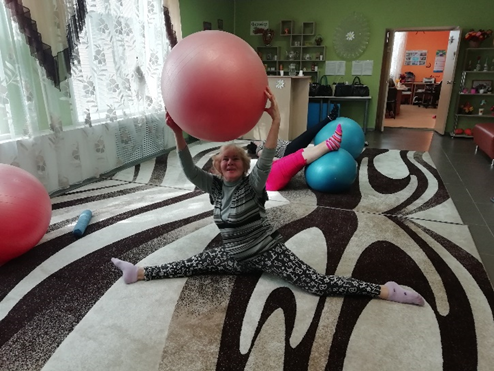 Творческие конкурсы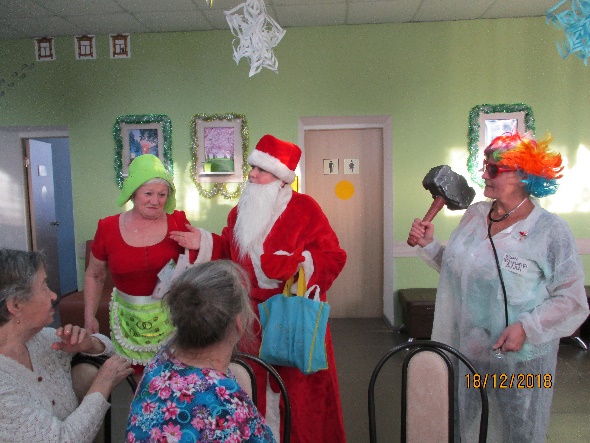 Пальчиковая гимнастика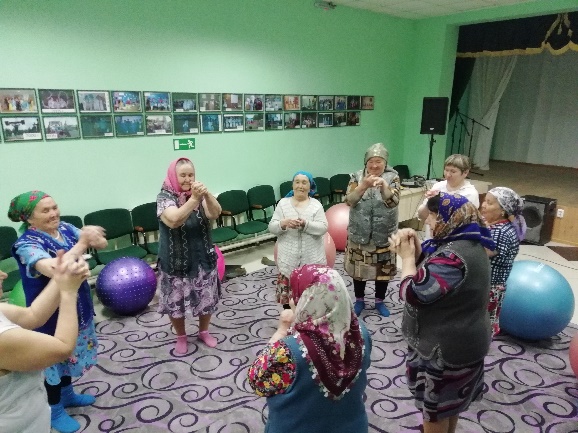 Понедельник10:00-10:30Занятия адаптивной физической культуройПонедельник12:00-13:00Мастер-класс по рукоделиюПонедельник14:00-15:00Обучение компьютерной грамотностиВторник10:00-10:45Консультирование по медицинским вопросамВторник12:00-13:00Мастер-класс по рукоделиюВторник14:00-15:00Обучение компьютерной грамотностиСреда 10:00-10:30Занятия адаптивной физической культуройСреда 12:00-13:00Мастер-класс по рукоделиюСреда 14:00-15:00Обучение компьютерной грамотностиЧетверг10:00-10:45Консультирование по медицинским вопросамЧетверг12:00-13:00Мастер-класс по рукоделиюЧетверг14:00-15:00Обучение компьютерной грамотностиПятница10:00-10:30Занятия адаптивной физической культуройПятница12:00-13:00Мастер-класс по рукоделиюПятница14:00-15:00Обучение компьютерной грамотности